Lesson 13: Two Graphs for Each Relationship13.1: True or False: Fractions and DecimalsDecide whether each equation is true or false. Be prepared to explain your reasoning.13.2: Tables, Graphs, and EquationsYour teacher will assign you one of these three points:, , .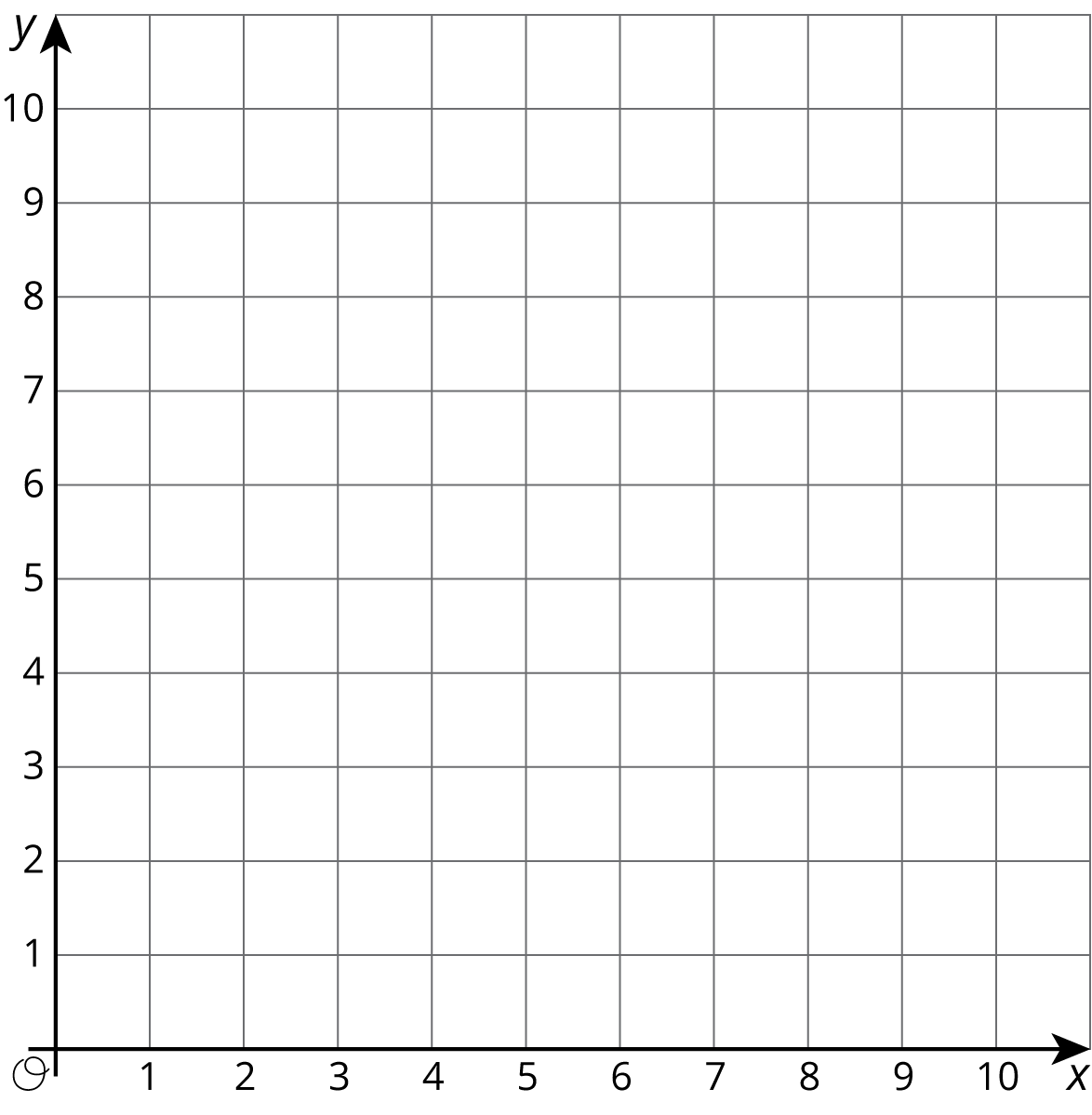 On the graph, plot and label only your assigned point.Use a ruler to line up your point with the origin, . Draw a line that starts at the origin, goes through your point, and continues to the edge of the graph.Complete the table with the coordinates of points on your graph. Use a fraction to represent any value that is not a whole number.Write an equation that represents the relationship between  and  defined by your point.Compare your graph and table with the rest of your group. What is the same and what is different about:your tables?your equations?your graphs?What is the -coordinate of your graph when the -coordinate is 1? Plot and label this point on your graph. Where do you see this value in the table? Where do you see this value in your equation?Describe any connections you see between the table, characteristics of the graph, and the equation.Are you ready for more?The graph of an equation of the form , where  is a positive number, is a line through  and the point .Name at least one line through  that cannot be represented by an equation like this.If you could draw the graphs of all of the equations of this form in the same coordinate plane, what would it look like?13.3: Hot Dog Eating ContestAndre and Jada were in a hot dog eating contest. Andre ate 10 hot dogs in 3 minutes. Jada ate 12 hot dogs in 5 minutes.Here are two different graphs that both represent this situation.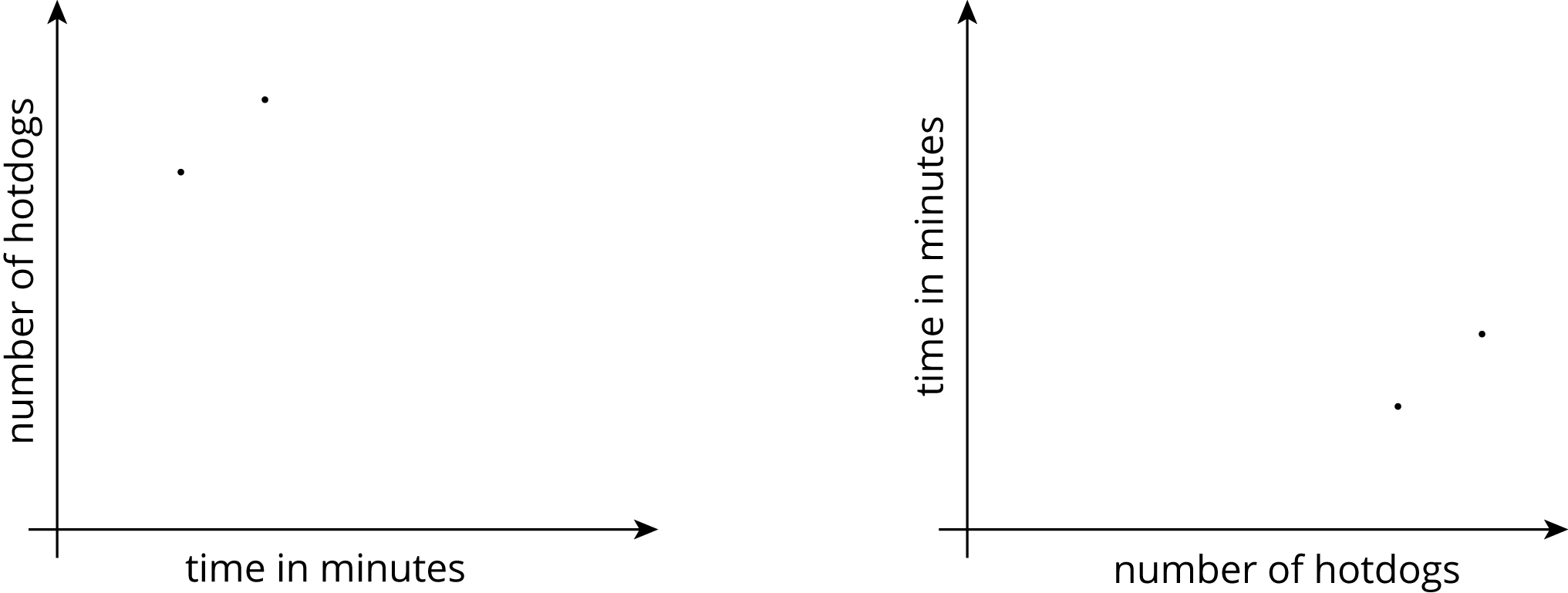 On the first graph, which point shows Andre’s consumption and which shows Jada’s consumption? Label them.Draw two lines: one through the origin and Andre’s point, and one through the origin and Jada’s point.Write an equation for each line. Use  to represent time in minutes and  to represent number of hot dogs.Andre:Jada:For each equation, what does the constant of proportionality tell you?Repeat the previous steps for the second graph.Andre:Jada:Lesson 13 SummaryImagine that a faucet is leaking at a constant rate and that every 2 minutes, 10 milliliters of water leaks from the faucet. There is a proportional relationship between the volume of water and elapsed time.We could say that the elapsed time is proportional to the volume of water. The corresponding constant of proportionality tells us that the faucet is leaking at a rate of  of a minute per milliliter.We could say that the volume of water is proportional to the elapsed time. The corresponding constant of proportionality tells us that the faucet is leaking at a rate of 5 milliliters per minute.Let’s use  to represent volume in milliliters and  to represent time in minutes. Here are graphs and equations that represent both ways of thinking about this relationship: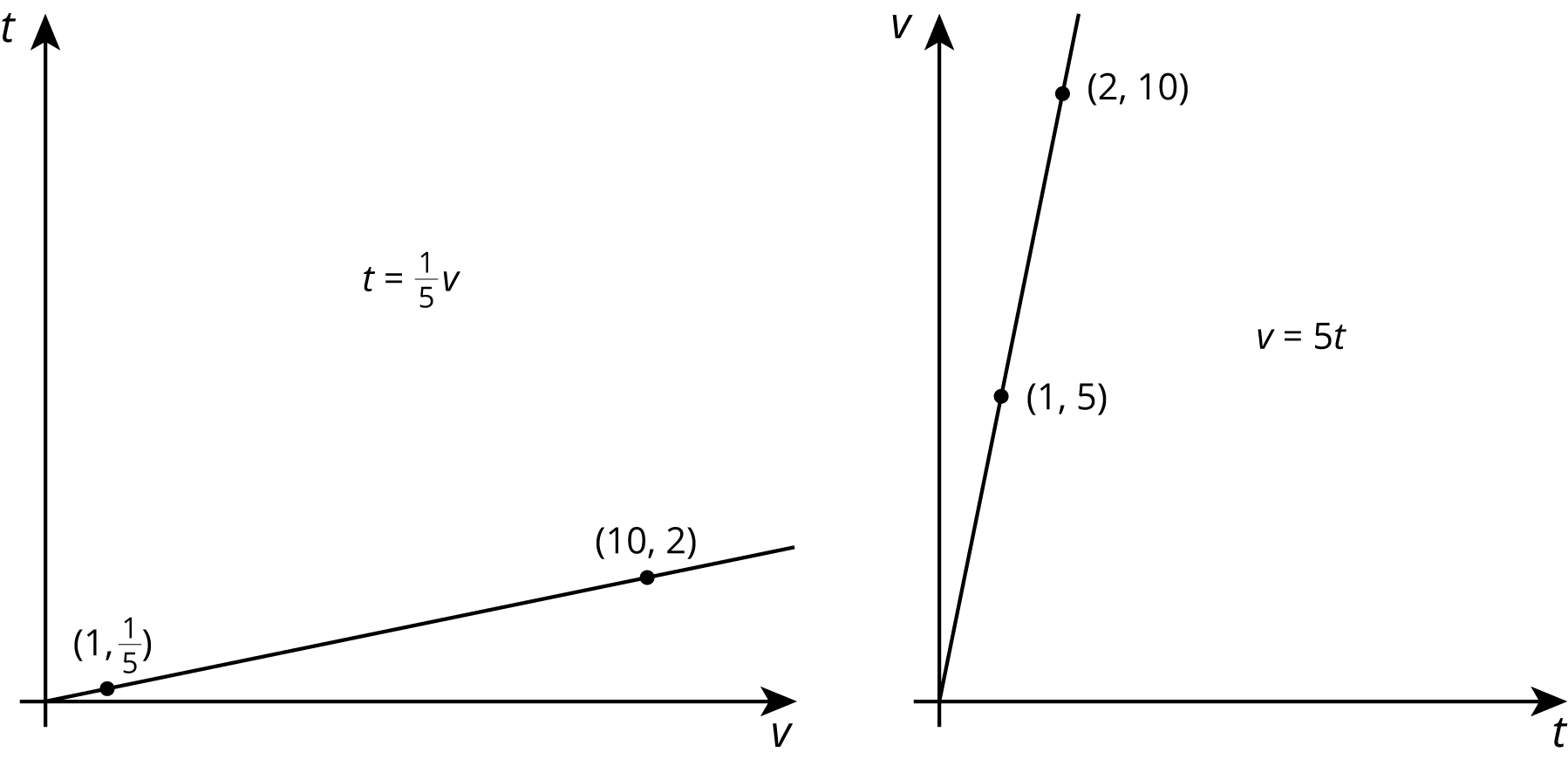 Even though the relationship between time and volume is the same, we are making a different choice in each case about which variable to view as the independent variable. The graph on the left has  as the independent variable, and the graph on the right has  as the independent variable.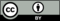 © CC BY Open Up Resources. Adaptations CC BY IM.0NA12345678910